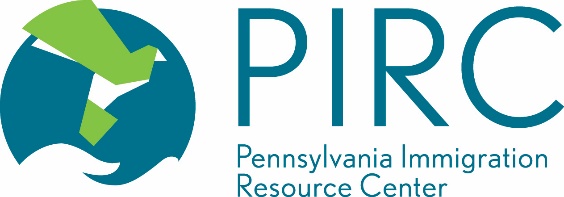 DEVELOPMENT DIRECTOR“PIRC is the link, it is the hope, it is the light that guides immigrants to safety.”-Michele Pistone, Villanova Law Director of Clinic for Asylum, Refugee, and Emigrant ServicesDEVELOPMENT DIRECTOR“PIRC is the link, it is the hope, it is the light that guides immigrants to safety.”-Michele Pistone, Villanova Law Director of Clinic for Asylum, Refugee, and Emigrant ServicesPOSITION DESCRIPTIONThe Pennsylvania Immigration Resource Center (PIRC), a non-profit agency that serves vulnerable immigrants through free legal services, education, and advocacy, is seeking a Development Director to build organizational sustainability and contribute to the strategic growth of the mission.  Have you inspired people to help a cause you believe in? Have you grown the financial foundation of an organization that makes a difference in your community?  This senior leadership position has a range of responsibilities including strategic planning, development activities, grant management, communications, and donor relations. This position reports to the Executive Director.JOB PURPOSE AND            ACTIVITIESResponsible for annual development plan, establishing strategy and priorities for grants and fundraising activities; set the annual development calendar and net revenue goals.Lead all donor engagement activities, including digital communications, annual appeal; donor retention plan; and donor database management.Develop and implement marketing and communication plans including public relations, annual report, digital communications, and social media.Manage existing grant portfolio, maintaining a calendar of grant applications and reports; prepare and submit grant applications in partnership with Executive Director; perform prospect research to evaluate potential for corporate and foundation grants.Work in partnership with Executive Director and senior team to advance the strategic plan.  Provide regular reports for the Board and Executive Director regarding fundraising progress and prospects.Manage development project plans and annual budgets.Recruit, train and manage PIRC volunteers.  Ensure proper volunteer forms are complete and hours are tracked appropriately.Make presentations to potential donors, service organizations, corporations, and stakeholders to promote community relationships and increase visibility.Other tasks as assigned.Bachelor's degree required; master’s degree or equivalent is preferred5+ years leading successful non-profit fundraising experience, with a proven and consistent record of raising philanthropic funds and donor acquisitions; including exposure to a mix of fundraising activitiesMinimum 3 years grant writing experience with solid oral and written communication skills; ability to write clear, structured, articulate, and persuasive proposalsExperience with budgeting and management of fund development income and expensesDeep knowledge of fundraising techniques and strategiesKnowledge and experience managing an organizations various social media sites and website.Knowledge and experience working with Microsoft Office and QuickBooksDemonstrated leadership of successful fundraising campaignsCommitment to PIRC’s mission, immigration issues and legal servicesKnowledge of the south-central Pennsylvania philanthropic community a plusInitiative, drive, entrepreneurial acumen, planning and evaluation skills           TYPEFull-time, exempt position    Starting Salary Range:  $59,000-$61,000 Annually; based on education, training and experience      LOCATIONYork, PARelocation Assistance is available through PIRC for those willing to relocate to help us advance our mission!ABOUT YORKHistoric York County, located in the Susquehanna River Valley of South-Central Pennsylvania, is a short drive from Lancaster, Harrisburg, and Baltimore, and within easy access to Philadelphia, Washington, D.C., Pittsburgh and New York City.  With its low-cost living, the Susquehanna River Valley offers a quality of life, with Harrisburg and Lancaster ranking in the top  20 places to live in the U.S. More information can be found here and information about Lancaster County here.WHY PIRCFor immigrants in our community and in detention, the Pennsylvania Immigration Resource Center (PIRC) provides a unique combination of immigration legal services, advocacy, and education that provide protections to the most vulnerable immigrants in Pennsylvania. PIRC is an experienced provider of free, accessible, multilingual immigration services that empower, protect, and transform lives.The staff at PIRC is its greatest strength.  At PIRC, we strive to create a collaborative environment that encourages the sharing of ideas and victories, no matter how large or small.  PIRC offers a comprehensive benefits package including medical, dental and vision insurance, simple IRA with employer match, life insurance, generous paid leave and flexible policies reflecting the organization’s ongoing commitment to self-care.  Members of PIRC are passionate, intelligent, and hardworking individuals all committed to the common cause of providing access to justice for immigrants.       TO APPLYPlease send a cover letter, resume, three references and a brief writing sample to Andrew Baranoski, Executive Director, at abaranoski@pirclaw.org   Applicants will be notified prior to contacting references.      DEADLINEApplications will be accepted on a rolling basis until the position is filled. PIRC is an equal opportunity employer. We value a diverse workforce and an inclusive workplace. PIRC encourages applications from all qualified individuals, without regard to race, religion, gender, sexual orientation, gender identity or expression, age, national origin, disability, marital status,  citizenship or any other consideration prohibited by law.